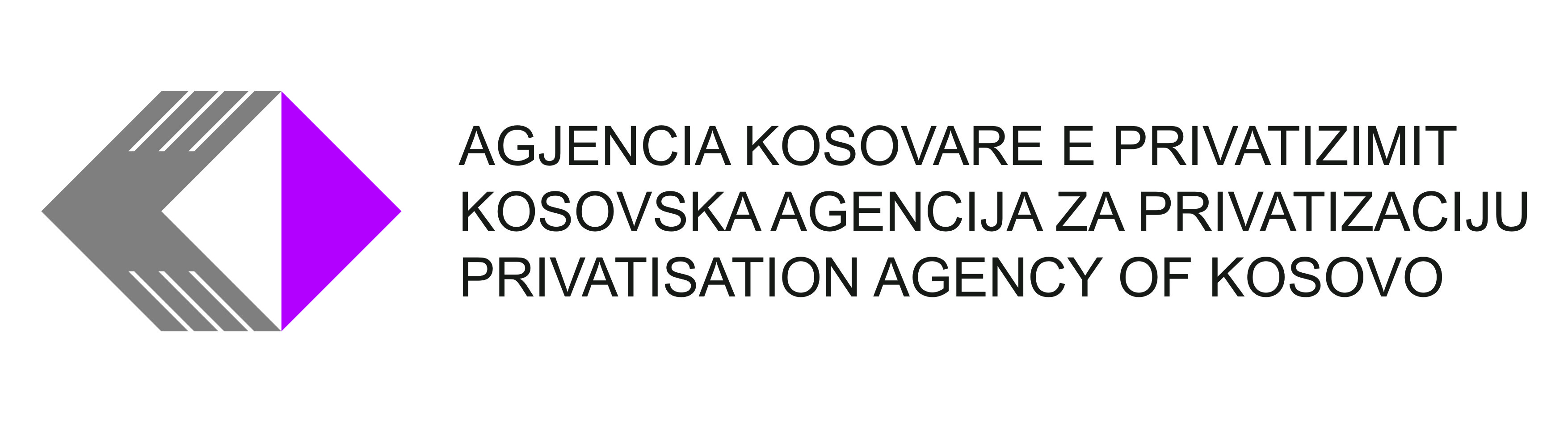 Në bazë të nenit 3, paragrafi 2 të Rregullores nr. 06/2020 angazhimin e Ofruesve të Shërbimeve (OSH) në procesin e likuidimit të Ndërmarrjeve Shoqërore (NSH), Autoriteti i Likuidimit shpallë këtë:Konkurs për Ofrues të Shërbimeve Titulli i pozitës së punës	  Ofrues i Shërbimeve / Arkiv Kohëzgjatja e emërimit				  5 mujor me mundësi vazhdimiPaga (bruto) përfshirë kontributet e punëdhënësit: 450.00 Euro.Nr. i kërkuar	:                                                                        7 (shtatë), OSH për ZR të Prishtinës;                                                                                               				   8 (tetë), OSH për ZR të Gjilanit;   5 (pesë), OSH për ZR të Pejës;        7 (shtatë), OSH për ZR të Prizrenit. Data e njoftimit                                                                      06/03/2023Afati për aplikim					   13/03/2023Institucioni						   Agjencia Kosovare e Privatizimit (AKP) Vendi i punës						   Prishtinë, Gjilan, Pejë, Prizren.Nr. i Referencës					   06/03/2023Përshkrimi i përgjithshëm i punës:Ofruesit e Shërbimeve do të jenë të angazhuar në “Projektin për përzgjedhjen dhe rregullimin e lëndës arkivore,  përgatitjen për transferim në Arkivin kompetent, të dokumentacionit të Ndërmarrjeve Shoqërore të cilat janë në Likuidim”.Ofruesit e Shërbimeve ofrojnë të gjithë përkrahjen profesionale/teknike  në procesin e punëve të Arkivit të Zyrës Rajonale përkatëse, duke ofruar mbështetje në rregullimin, përzgjedhjen dhe përgatitjen e dokumentacionit arkivor për dorëzim në Arkivin kompetent, si dhe asgjësimin e dokumentacionit të pavlershëm nën mbikëqyrje të komisionit të paracaktuar.Kërkesat e përgjithshmeBënë grumbullimin e dokumentacionit të një kategorie;Përzgjedhë dokumentacionin sipas “Listës së kategorive me afate të ruajtjes për Ndërmarrjet Shoqërore në Likuidim”;Vendosë dokumentacionin e përzgjedhur në kuti arkivimi sipas procedurave përkatëse;Grumbullon dokumentacionin e pavlershëm, përpilon procesverbalin e dokumentacionit në fjalë, bënë asgjësimin e tij nën mbikëqyrjen e komisionit përkatës dhe sipas procedurave të parapara me Ligj.Detyra të tjera të caktuara nga mbikëqyrësi.Të zotëroj kërkesat e përgjithshme formaleDiploma e shkollës së mesme e obligueshme. Minimumi 2 vite përvojë punë në detyra të njëjta apo relevante;Kërkesa specifikeNjohja e gjuhës serbe në të folur dhe shkruar, konkretisht njohja  e alfabetit cirilik do të konsiderohet përparësi.Të dhëna shtesë rreth kushteve të punës;Puna kryhet në një ambient specifik (Depo Arkivi), në shumë regjione gjendet në periferi të qytetit;Dokumentacioni me të cilin punohet është dokumentacion i vjetër, që daton qysh nga themelimi i Ndërmarrjeve; Të përzgjedhurit do të furnizohen me pajisje mbrojtëse kundër pluhurit ( maska dhe  dorëza), të cilat janë të nevojshme për kryerjen e punës normale në ambient specifik;Dokumentacioni që duhet paraqitur për aplikimAplikacioni i punësimit, shkarkohet në portalin e rekrutimit elektronik (https://www.pak-ks.org/page.aspx?id=1,33 );Diploma e shkollës së mesme ose Universitare (nëse ka një të tillë);Dëshmi për përvojën e punës;Kopjen e letërnjoftimit/Pasaportës;Certifikatë nga Gjykata që nuk është i dënuar apo në procedurë penale.Mënyra e AplikimitKandidatët duhet të dorëzojnë dokumentacionin e kompletuar më së largu me datë 13/03/2023, ne ora 16:00 në emalin punesimi@pak-ks.org.Gjatë aplikimit duhet të specifikohet saktë se për cilën pozitë dhe për cilin Regjion aplikoni.Data e shpalljes së rezultateve të vlerësimit përfundimtarLista e kandidateve sipas vlerësimit përfundimtar, do të shpallet më së largu deri më datën 24/03/2023, në portalin e rekrutimit elektronik (https://www.pak-ks.org/page.aspx?id=1,33).Mënyra e njoftimit dhe komunikimit me kandidatëtPërmes telefonit, SMS dhe portalit për rekrutimi elektronik https://www.pak-ks.org